ПОЛОЖЕНИЕ регламентирующее отношения Муниципального бюджетного общеобразовательного учреждения – школы №35 имени А.Г. Перелыгина города Орла  с обучающимися и их родителями (законными представителями) в части организации обучения по образовательным программам начального общего, основного общего и среднего общего образования на дому 	1. Общие положения 	1.1. Настоящее Положение (далее – Положение)  регламентирует оформление  отношений Муниципального  бюджетного  общеобразовательного  учреждения  – школы №35 имени А.Г. Перелыгина г. Орла  (далее – ОУ) с обучающимися и  их родителями (законными представителями) в части организации обучения по образовательным программам начального общего, основного общего и среднего общего образования на дому определяет условия осуществления государственных гарантий в области образования для обучающихся, нуждающихся в длительном лечении, а также детей с ограниченными возможностями здоровья. 	1.2. Настоящее Положение разработано на основании: - Федеральной закон от 29.12.2012 г. № 273-ФЗ «Об образовании в Российской   Федерации»;- Федеральный закон от 24.06.1998 г. №124-ФЗ «Об основных гарантиях прав ребенка в Российской Федерации»;- Федеральной закон от 24.11.1995 г. № 181-ФЗ «О социальной защите инвалидов в Российской Федерации»;-Приказ Министерства образования и науки РФ от 19 декабря 2014 г. № 1599 «Об утверждении федерального государственного образовательного стандарта образования обучающихся с умственной отсталостью (интеллектуальными нарушениями);-Приказ Министерства здравоохранения Российской Федерации от 30.06.2016 г. №436-н «Об утверждении перечня заболеваний, наличие которых даёт право на обучение по основным общеобразовательным программам на дому».;-Постановление Главного санитарного врача Российской Федерации от 28.09.2020 г. № 28 «Об утверждении санитарных правил СП 2.4.2.3648-20 «Санитарно-эпидемиологические требования к организации воспитания и обучения отдыха и здоровья детей и молодежи»;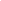 -Постановление Главного санитарного врача Российской Федерации от 28.01.2021 г. № 2 «Об утверждении санитарных правил и норм СанПиН 1.2.2.3685-21 «Гигиенические нормативы и требования к обеспечению безопасности и (или) безвредности для человека факторов среды обитания»;-Приказ Министерства просвещения Российской Федерации от 23.08.2017 г. №816 «Об утверждении порядка применения организациями, осуществляющими образовательную деятельность, электронного оборудования, дистанционных образовательных технологий при реализации образовательных программ»;-Методические рекомендации «Об организации обучения детей, которые находятся на длительном лечении, не могут по состоянию здоровья посещать образовательные организации», утвержденные заместителем Министра просвещения РФ 14.10.2019 г. и первым заместителем Министра здравоохранения РФ 17.10.2019 г.-Методические рекомендации Министерства просвещения РФ от 24.11.2021 г. №ДГ-2121/07 «Об организации обучения на дому обучающихся с ограниченными возможностями здоровья, с инвалидностью»;-Письмо Федеральной службы по надзору в сфере образования и науки от 07.08.2018 г. №05-283 «Об обучении лиц, находящихся на домашнем обучении».12. Письмо Министерства просвещения России от 13.06.2019 г. №ТС-1391/07 «Об организации образования на дому»- приказа Департамента образования Орловской области от 19.07.2018 года №1125 «Об утверждении порядка регламентации и оформления отношений государственной и муниципальной образовательной организации и родителей (законных представителей) обучающихся, нуждающихся в длительном лечении, а так же детей инвалидов в части организации обучения по основным образовательным программам на дому или в медицинских организациях». 1.3. Участниками правовых отношений при организации обучения на дому являются: учащиеся, их родители (законные представители), педагогические работники, участвующие в обучении указанных учащихся.2. Основные задачи обучения. 2.1.Задачи обучения учащихся на дому: -создание специальных условий для успешного освоения учащимися основных общеобразовательных программ, адаптированных для их обучения;-создание специальных условий для успешного освоения учащимися дополнительных общеобразовательных программам, адаптированных для их обучения;-создание специальных условий для реализации программ воспитания учащихся;-создание специальных условий для социализации учащихся.3. Организация обучения на дому.3.1. Учащиеся принимаются на обучение на дому по адаптированной основной общеобразовательной программе только с согласия родителей  (законных представителей), выраженного в письменном заявлении на имя директора ОУ об организации обучения их ребенка на дому по рекомендованной психолого-медико-педагогической комиссией программе на период, рекомендованный в заключении (медицинской справке) медицинской организации.3.2. Для организации обучения учащегося на дому его родители (законные представители) представляют в ОУ следующие документы:- заявление об организации обучения на дому;- заключение медицинской организации (медицинскую справку) с рекомендацией обучения по основным общеобразовательным программам на дому с указанием периода такого обучения; - заключение психолого-медико-педагогической комиссии при  наличии).3.3. На основании заявления родителей (законных  представителей) и представленного пакета документов в ОУ в течение 3 дней издается приказ об организации обучения учащегося на дому.3.4. Срок организации обучения на дому указывается в медицинской справке.3.5. Для пролонгации организации обучения учащегося на дому его родители (законные представители) ежегодно на начало очередного учебного года представляют письменные заявления и заключение медицинской организации (медицинскую справку) с рекомендацией обучения по основным общеобразовательным программам на дому с указанием периода такого обучения.Если медицинское заключение выдано менее, чем на учебный год, то для его пролонгации предоставляется новое заключение с указанием периода.3.6 .При непредоставлении родителями (законными  представителями) пролонгированного заключения медицинской организации (медицинской справки) обучение учащегося ОУ организовывается в составе класса, в контингент которого он зачислен.3.7. Досрочное прекращение обучения учащегося на дому возможно по инициативе родителей  (законных представителей) учащегося на основании заявления.3.8. Для обучения учащихся на дому ОУ разрабатывается индивидуальный учебный план  и индивидуальное расписание занятий.3.9. Индивидуальный учебный план разрабатывается ОУ с учетом требований федерального государственного образовательного стандарта начального,  общего, среднего  образования обучающихся  отражает все обязательные предметные области соответствующего уровня образования, учебные предметы и обязательные курсы коррекционно-развивающей области с учетом индивидуальных особенностей конкретного учащегося на дому.По  заявлению родителей (законных представителей) обучающегося на дому обучение по основным общеобразовательным программам на основании медицинского заключения может быть организовано в учебных помещениях образовательной организации.3.10. Индивидуальный учебный план  учащегося  может содержать  часы, отведенные на обязательные занятия педагогических работников с учащимся, на обучение с использованием дистанционных и/или электронных образовательных технологий (при организации такого формата образования) и самоподготовку учащихся.3.11. В индивидуальном учебном плане  представлены: перечень учебных предметов и/или коррекционных курсов, доступных обучающемуся для освоения, с указанием количества часов, объема недельной образовательной нагрузки обучающегося, часов, предусмотренных на внеурочную деятельность, а также общего объема недельной нагрузки.3.12. Индивидуальный учебный план  учащегося на дому согласовывается с его родителями (законными представителями) и утверждается руководителем ОУ.3.13. Расписание занятий составляется ОУ с учетом мнения родителей (законных  представителей) учащегося. Расписание занятий утверждается руководителем ОУ.3.14. Освоение адаптированной основной общеобразовательной программы, в том числе отдельной ее части или всего объема учебного предмета, курса, дисциплины образовательной программы, сопровождается текущей, промежуточной аттестацией, проводимой в формах, определенных учебным планом и положением о промежуточной аттестации ОУ.3.15. Персональные данные учащихся на дому, данные об их успеваемости за четверть, полугодие, а также о переводе из класса в класс и выпуске из школы вносятся в электронный журнал.3.16. Контроль за своевременным проведением индивидуальных занятий на дому осуществляет классный руководитель, за реализацией индивидуального учебного плана – заместитель  руководителя ОУ.3.17. Деятельность по социализации учащегося на дому, воспитательную деятельность, связь с его родителями (законными представителями) осуществляет классный руководитель класса, в контингенте которого состоит учащийся.3.18. Документы, регламентирующие обучение на дому-заявление родителей,-заключение медицинской организации,-заключение психолого-медико-педагогической комиссии,-приказ ОУ,-индивидуальный учебный план или СИПР,-индивидуальное расписание занятий.4. Организация аттестации обучающихся на дому.4.1. Промежуточная аттестация обучающихся на дому регламентируется локальным актом ОУ.4.2. Государственная итоговая аттестация учащихся на дому,  по адаптированным образовательным программам основного общего образования для обучающихся с ОВЗ,  проводится в соответствии с приказом Министерства просвещения Российской Федерации и Федеральной службы по надзору в сфере образования и науки от 7 ноября 2018 г. N 189/1513; по адаптированным образовательным программам среднего общего образования для обучающихся с ОВЗ проводится в соответствии с приказом Министерства просвещения Российской Федерации и Федеральной службы по надзору в сфере образования и науки от 7 ноября 2018 г. N 190/1512.4.3. Итоговая аттестация обучающихся  осуществляется на основе анализа результатов текущих аттестаций последнего года обучения и данных промежуточных аттестаций за последние три года обучения и представлена развернутой характеристикой обучающегося, отражающей сформированность его жизненных компетенций.4.4. Выпускникам, обучавшимся на дому, успешно прошедшим государственную итоговую аттестацию, ОУ выдается документ государственного образца.5. Взаимодействие участников образовательных отношений.5.1. Организация:-предоставляет учащимся на дому на время обучения бесплатно учебники/учебные пособия, художественную, справочную и другую литературу, имеющуюся в библиотечном фонде ОУ;-обеспечивает реализацию индивидуального учебного плана  учащимся на дому, в том числе с применением электронного обучения и дистанционных образовательных технологий;-обеспечивает реализацию индивидуального учебного плана учащимся на дому в части психолого-педагогического сопровождения, коррекции и развития/реализацию;создает условия учащимся на дому для их участия в предметных олимпиадах, смотрах и фестивалях художественного творчества, спортивных соревнованиях и других формах организованного досуга и дополнительного образования;-осуществляет промежуточную аттестацию и перевод учащихся на дому в следующий класс;-оказывает консультативную помощь родителям (законным представителям) учащихся на дому;5.2. Родители (законные представители) учащегося:-обеспечивают допуск педагогического(их) работника(ов) к учащемуся на занятие,-создают условия для проведения учебных занятий, в том числе организовывают рабочее место;-обеспечивают присутствие взрослого члена семьи (старше 18 лет) в момент проведения учебных занятий на дому;-контролируют выполнение учащимся домашних заданий;-своевременно, в течение дня, информируют педагога/классного руководителя о необходимости отмены занятий по случаю болезни учащегося на дому и возможности их возобновления.5.3. Педагогические работники:-организовывают учебный процесс в соответствии с индивидуальным учебным планом, расписанием занятий;-своевременно заполняют электронный журнал, отражают в нем проведенные занятия, успеваемость;-своевременно заполняют табель учета рабочего времени;-вовлекают учащегося по согласованию с его родителями (законными представителями) в воспитательные и иные мероприятия, проводимые ОУ.6. Оплата труда педагогических работников.6.1. Оплата труда педагогических работников, осуществляющих обучение на дому, производится по тарификации, в том числе и в каникулярное время.6.2. В случае болезни педагогического работника (не позже, чем через неделю), ОУ обязано произвести его замещение другим педагогическим работником, с учетом кадровых возможностей. Рассмотрено и рекомендованок утверждению на  педагогическом совете        Протокол № 1от 25.08.2022 г.Приказ №67/1 -Д от 31.08.2022 г.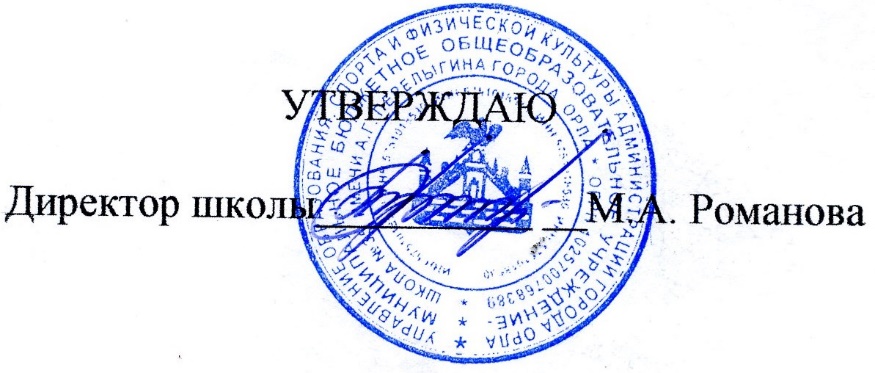 